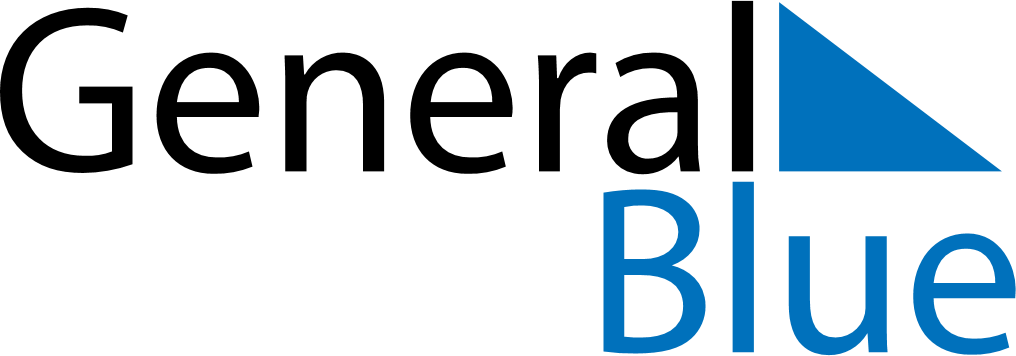 July 2024July 2024July 2024United StatesUnited StatesSundayMondayTuesdayWednesdayThursdayFridaySaturday123456Independence Day78910111213141516171819202122232425262728293031